РОССИЙСКАЯ  ФЕДЕРАЦИЯКАМЧАТСКИЙ  КРАЙ ЕЛИЗОВСКИЙ  МУНИЦИПАЛЬНЫЙ  РАЙОНСОБРАНИЕ  ДЕПУТАТОВ  НОВОАВАЧИНСКОГО  СЕЛЬСКОГО_____________________        ПОСЕЛЕНИЯ__________________________РЕШЕНИЕот «31 » августа 2018 г.                                                                                    №18О внесении изменений в Решение от 05.09.2011 № 21 «Правила землепользования и застройки Новоавачинского сельского поселения»Принято Решением Собрания депутатов Новоавачинского сельского поселенияот  «29  » августа  2018 года   №  1831. Внести в Решение от 05.09.2011 № 21 «Правила землепользования и застройки Новоавачинского сельского поселения»следующие изменения:- отнести земельный участок с кадастровым номером 41:05:0101073:40, расположенный по адресу: Камчатский край, р-н Елизовский, п. Нагорный, ул. Новая, 3, площадью 2272кв.м,к территориальной зоне застройки индивидуальными жилыми домами (Ж1) по фактическим границам(Приложение 1);- отнести земельный участок с кадастровым номером 41:05:0101073:9, расположенный по адресу: Камчатский край, р-н Елизовский, п. Нагорный, ул. Новая, 1А, площадью 1164кв.м,к территориальной зоне застройки индивидуальными жилыми домами (Ж1)по фактическим границам(Приложение 1);	- изменить территориальную зону застройки индивидуальными жилыми домами (Ж 1) по границам земельного участка с кадастровым номером 41:05:0000000:1528, площадью 7211 кв.м, на территориальную зону объектов автомобильного транспорта (ТИ 1) (Приложение 2);	- изменить часть территориальной зоны естественного ландшафта (ЕЛ) в районе земельного участка с кадастровым номером 41:05:0101073:102, адрес: Российская Федерация, Камчатский край, Елизовский муниципальный район, Новоавачинское сельское поселение, пос. Нагорный, ул. Весенняя, 1, на территориальную зону коммерческого, социального и коммунально-бытового назначения (ОДЗ 3)(Приложение 3);2. Не изменять часть территориальной зоны естественного ландшафта (ЕЛ) площадью 47100 кв.м в районе ул. Авачинская, п. Новый на территориальную зону сельскохозяйственных угодий (СХЗ 1) (Приложение 4);3. Настоящее Решение вступает в силу после дня его официального опубликования (обнародования).Глава  Новоавачинскогосельского поселения                                                                       О.А. ПрокопенкоПриложение 1 к Решению Собрания депутатовНовоавачинского сельского поселения от 31.08.2018  № 18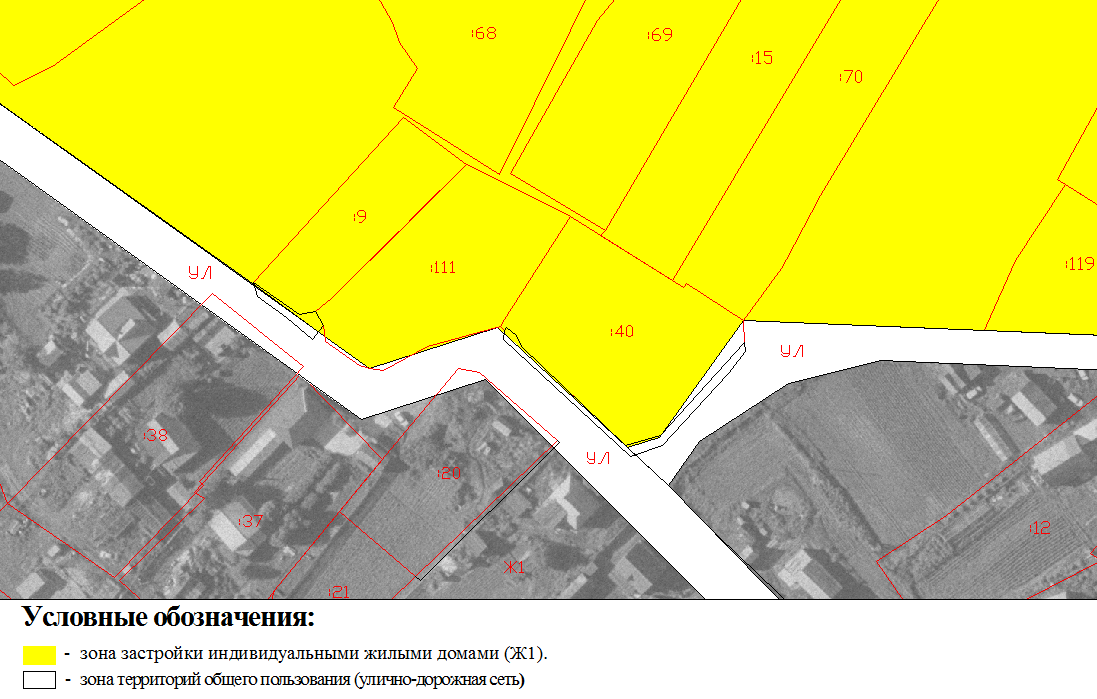 Приложение 4 к Решению Собрания депутатовНовоавачинского сельского поселения от 31.08.2018  № 18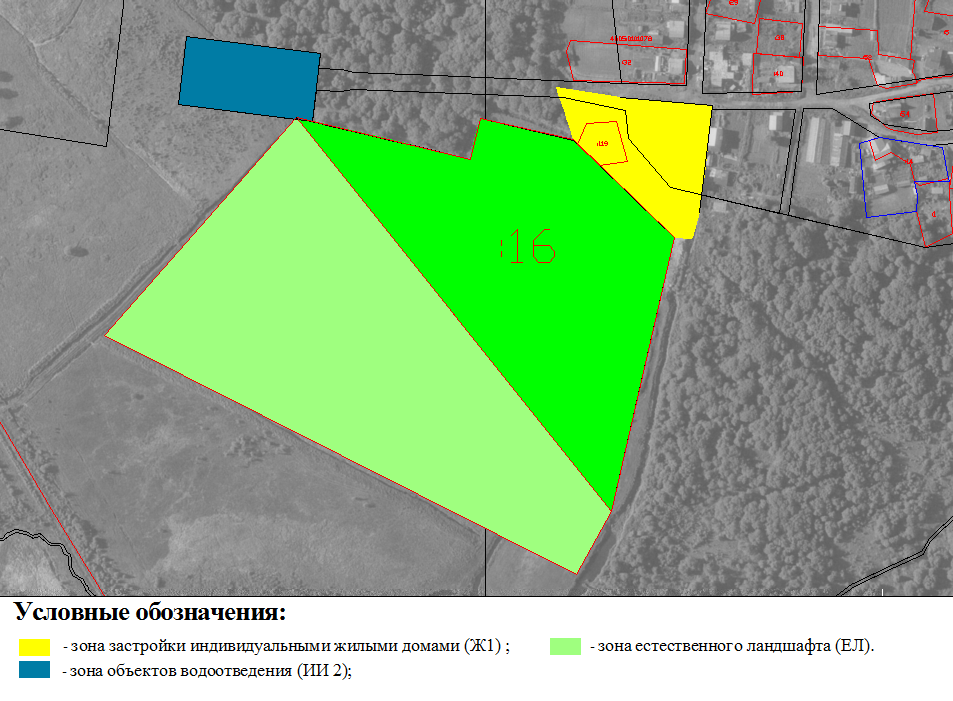 Приложение 2 к Решению Собрания депутатовНовоавачинского сельского поселения от 31.08.2018  № 18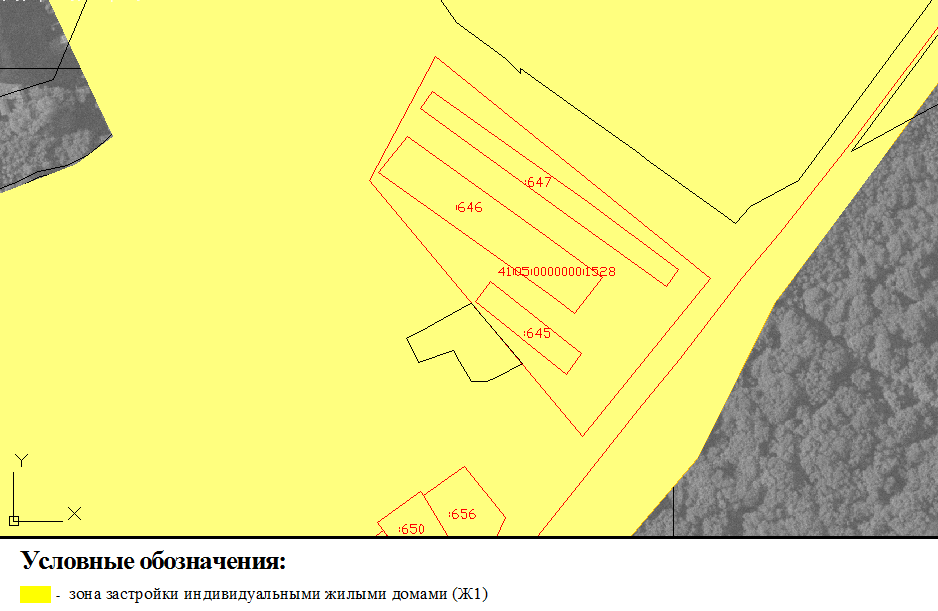 Приложение 3 к Решению Собрания депутатовНовоавачинского сельского поселения от _________2018  № ___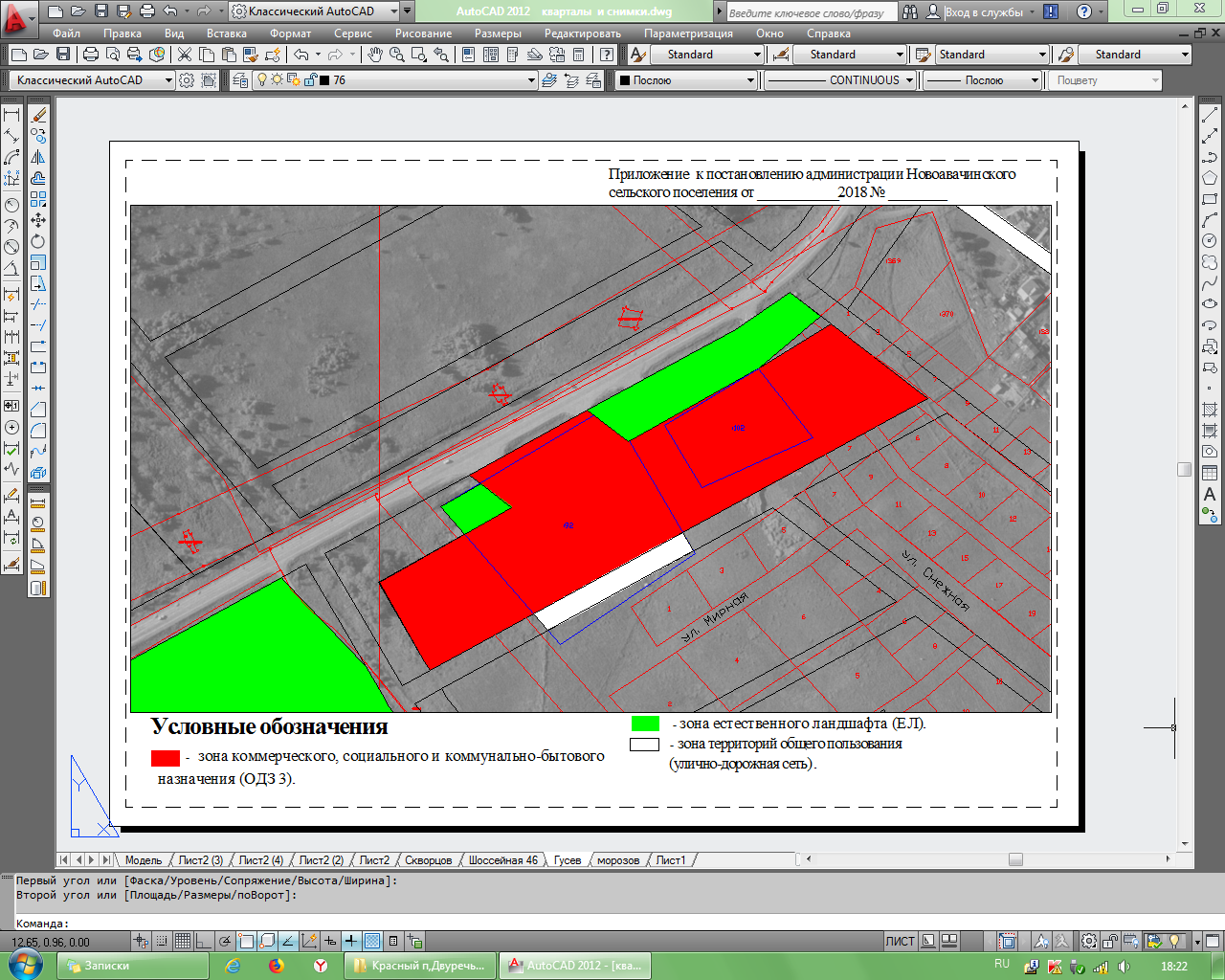 